Исследование качества воды в оз. Чебаркуль в районе пос. БоровойДата проведения: 16.06.2016Руководители полевых исследований - педагоги МОУ Полетаевской  СОШ, организующие инновационную исследовательскую деятельность на базе предметной лаборатории  школы: Доронина Е,А., Падалко Д.Б., Астафьева А.А., Гришина Т.А., Доронина В.В., Унгурян С.ГУчастники: учащиеся МОУ Полетаевской СОШ, занимающиеся исследовательской деятельностью на базе предметной лаборатории.  	 Используемое оборудование: "НКВ-Р"- ранцевая полевая лаборатория для исследования воды 	Главной целью экспедиции было определение качества воды в оз. Чебаркуль в районе пос. Боровой и определение причин загрязнения воды. Результаты гидрохимического анализа. На реке, впадающей в озеро Чебаркуль в районе с. Боровое были взяты простые  разовые пробы в различных местах по течению реки (точка Еланчик, точка Сарафаново, точка Десятилетие).  Все показатели, определяемые на реке согласно характеристике ИЗВ, соответствуют  I классу качества воды. Вывод: вода  в реке очень чистая.На озере были отобраны однократно пробы в различных местах: середина озера,	на противоположном берегу от г. Чебаркуль,	у  зарослей  камыша напротив п. Борового.  Для расчета были выбраны показатели: аммоний, алюминий, общая жесткость, медь, нитраты, железо.Согласно характеристике интегральной оценки качества воды  класс качества воды в озере – I, вода очень чистая.Результаты биоиндикационных исследований.В  озере Чебаркуль около «Пляжа» села Боровое при помощи биосъемки способом кошения были найдены водные клещи, личинки стрекоз, водяные скорпионы, изредка попадались ручейники, было много катушек и прудовиков. Вдоль берега заросли тростника, озерного камыша и манника большого, в зарослях, которых водятся лягушки. Таким образом, по соотношению организмов, используя метод С.Г.Новикова и индекс Майера, мы определили класс качества воды: умеренно загрязнённая. Публикации в прессе говорят о том, что жители обеспокоены качеством воды в озере Чебаркуль, особенно после падения метеорита. Большинство исследователей склоняются к мнению, что качество воды удовлетворительное, а падение метеорита на него никак не повлияло. В результате биосъемки и визуального наблюдения мы выяснили, что вода умеренно загрязненная.Так как вода умеренно загрязнённая купаться на «пляже» посёлка Боровое не рекомендуется, а рыбачить можно. Заключение: Вода в озере Чебаркуль около села Боровое загрязнена, скорее всего, потому что под воду ушла территория, на которой ещё несколько лет назад был лес. В воде оказалось большое количество органики. Результаты исследования переданы в школу села Боровое. Для более точных результатов и выводов необходимо продолжить исследование воды в разных точках этого озера.Фото1. Определение качества воды воз. Чебаркуль методом биоиндикации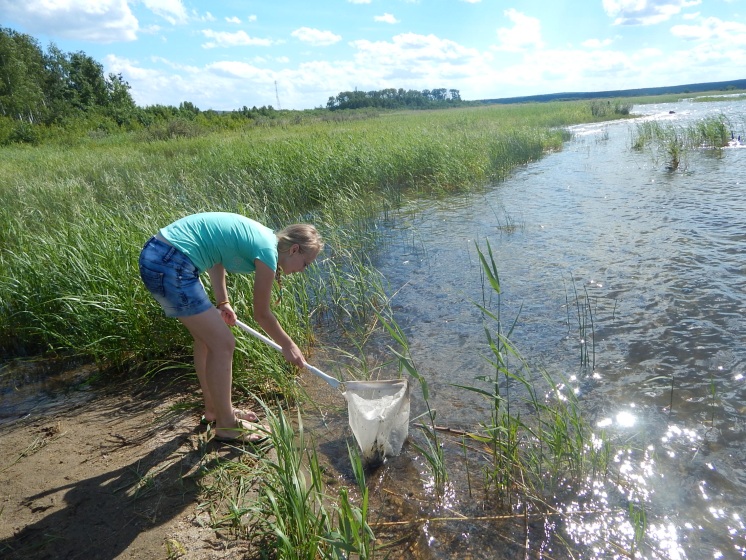 Фото 2. Определение  водных организмов, обитающих в оз. Чебаркуль 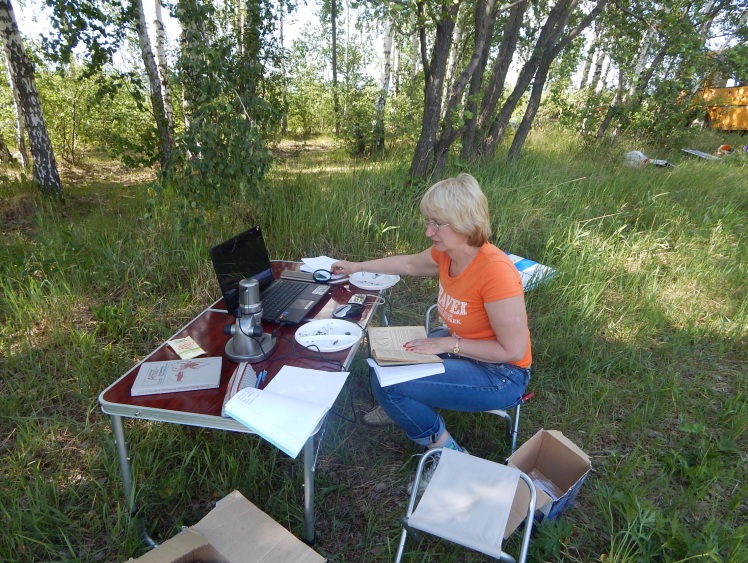 Фото 3. Гидрохимические исследования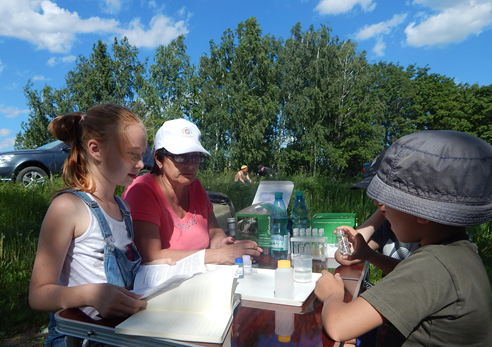 Фото 4 . Анализ воды  и оз. Чебаркуль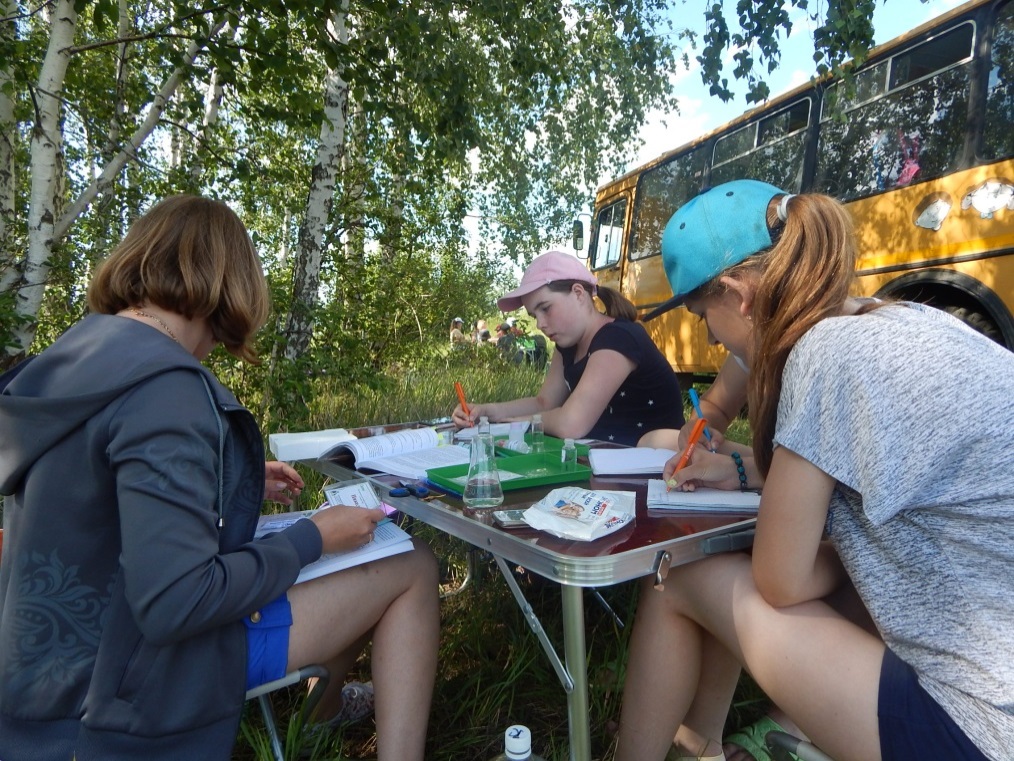 Фото5. Первая точка отбора проб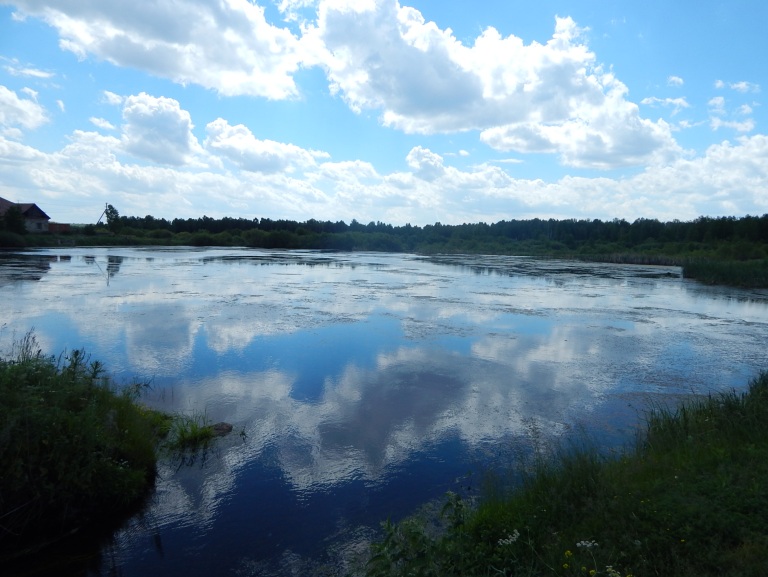 Фото 6. Руководители исследований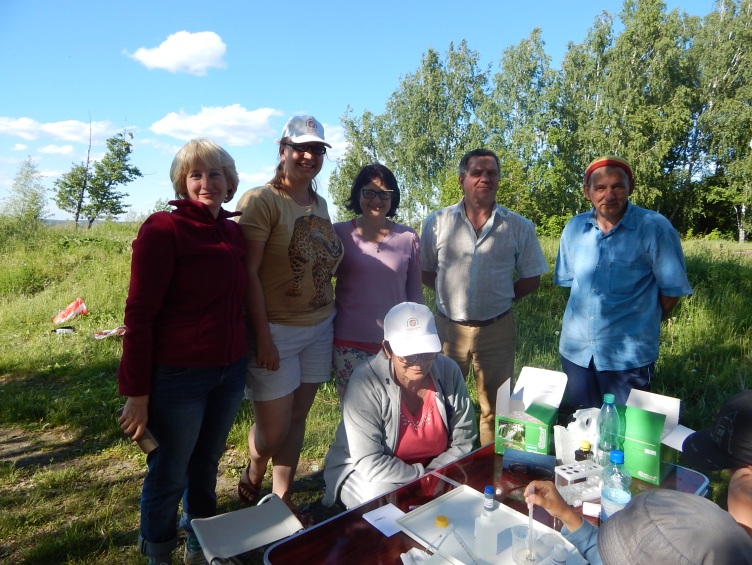 